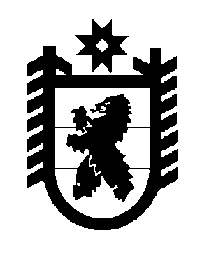 Российская Федерация Республика Карелия    ПРАВИТЕЛЬСТВО РЕСПУБЛИКИ КАРЕЛИЯПОСТАНОВЛЕНИЕ                                 от  13 мая 2015 года № 144-Пг. Петрозаводск О внесении изменений в постановление ПравительстваРеспублики Карелия от  17 января 2005 года № 1-ППравительство Республики Карелия п о с т а н о в л я е т:Внести в Порядок предоставления мер социальной поддержки отдельным категориям граждан, предусмотренных Законом Республики Карелия «О социальной поддержке отдельных категорий граждан и признании утратившими силу некоторых законодательных актов Республики Карелия», утвержденный постановлением Правительства Республики Карелия от 17 января 2005 года № 1-П (Собрание законодательства Республики Карелия, 2005, № 1, ст. 46; 2006, № 4,                      ст. 451; 2008, № 4, ст. 460), следующие изменения:1) абзац третий приложения № 1 изложить в следующей редакции: «Ежемесячную денежную выплату прошу перечислять на мой счет № _____________________________________________________________в______________________________________________________________(наименование кредитной организации)ИНН________________ БИК_________________________ КПП___________________(реквизиты кредитной организации)К/с ___________________________ или через организацию федеральной       (реквизиты кредитной организации)почтовой связи ______________________________________________»;                     (адрес и реквизиты отделения почтовой связи)2) абзац третий приложения № 5 изложить в следующей редакции:«Выплату денежных средств прошу перечислять на мой счет                   № _____________________________________________________________в______________________________________________________________(наименование кредитной организации)2ИНН________________ БИК_________________________ КПП___________________(реквизиты кредитной организации)К/с ___________________________ или через организацию федеральной      (реквизиты кредитной организации)почтовой связи_______________________________________________».                            (адрес и реквизиты отделения почтовой связи)            Глава Республики  Карелия                                                            А.П. Худилайнен